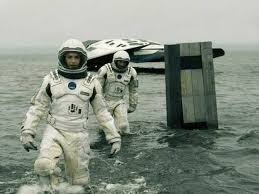 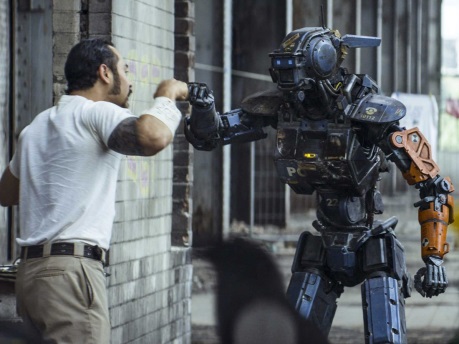 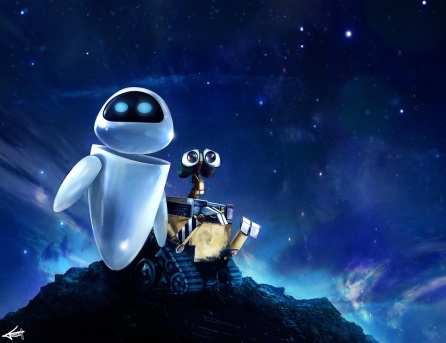  Interstellar                                                 Chappie                                             Wall -E	Homework: 8/pg65Scrieți un text despre un robot care apare în filme  (40 cuvinte minim). Menționati numele filmului, numele robotului/roboților, ce poate /pot ei sa facă.V-am atasat niste sugestii de filme dar puteți să alegeți și altele. Atenție, nu vreau roboți ucigași/terminatori etc. Fără filme horror!Daca nu aveți posibilitatea sa cautati pe net, faceți ex. 7/65. Descrieți un robot, folosind imaginația voastră.VocabularyThe film…………….deals with/ The film…….. is about…………= filmul……..este  despre…When we think of droids, one film comes to mind……. = cand ne gândim la filme, un film imi vine în minteThe film is produced by…./is directed by….. = filmul este produs de…./regizat de……Main character = personaj principal